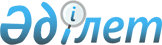 О внесении изменений и дополнений в решение Зайсанского районного маслихата от 27 декабря 2019 года № 49-1 "О бюджете города районного значения, сельских округов Зайсанского района на 2020-2022 годы"
					
			Утративший силу
			
			
		
					Решение Зайсанского районного маслихата Восточно-Казахстанской области от 10 апреля 2020 года № 53-1. Зарегистрировано Департаментом юстиции Восточно-Казахстанской области 14 апреля 2020 года № 6892. Утратило силу - решением Зайсанского районного маслихата Восточно-Казахстанской области от 25 декабря 2020 года № 68-12
      Сноска. Утратило силу - решением Зайсанского районного маслихата Восточно-Казахстанской области от 25.12.2020 № 68-12 (вводится в действие по истечении десяти календарных дней после дня его первого официального опубликования).

      Примечание ИЗПИ.

      В тексте документа сохранена пунктуация и орфография оригинала.
      В соответствии со статьей 106, пунктом 4 статьи 109-1 Бюджетного Кодекса Республики Казахстан от 4 декабря 2008 года, подпунктом 1) пункта 1 статьи 6 Закона Республики Казахстан от 23 января 2001 года "О местном государственном управлении и самоуправлении в Республике Казахстан", решением Зайсанского районного маслихата от 31 марта 2020 года №52-3 "О внесении изменений и дополнение в решение Зайсанского районного маслихата от 24 декабря 2019 года №48-1 "О бюджете Зайсанского района на 2020-2022 годы" (зарегистрированным в Реестре государственной регистрации нормативных правовых актов за номером 6860) Зайсанский районный маслихат РЕШИЛ:
      1. Внести в решение Зайсанского районного маслихата от 27 декабря 2019 года №49-1 "О бюджете города районного значения, сельских округов Зайсанского района на 2020-2022 годы" (зарегистрировано в Реестре государственной регистрации нормативных правовых актов за номером 6528 и в Эталонном контрольном банке нормативных правовых актов Республики Казахстан в электронном виде 17 января 2020 года) следующие изменения и дополненя:
      пункт 1 изложить в следующей редакции:
      "1. Утвердить бюджет Айнабулакского сельского округа на 2020-2022 годы согласно приложениям 1, 2 и 3 соответственно, в том числе на 2020 год в следующих объемах:
      1) доходы - 61506 тысяч тенге, в том числе:
      налоговые поступления - 4442 тысяч тенге;
      неналоговые поступления – 238 тысяч тенге;
      поступления от продажи основного капитала – 0,0 тысяч тенге;
      поступления трансфертов –56826 тысяч тенге;
      2) затраты - 61840,1 тысяч тенге;
      3) чистое бюджетное кредитование – 0,0 тысяч тенге, в том числе:
      бюджетные кредиты – 0,0 тысяч тенге;
      погашение бюджетных кредитов – 0,0 тысяч тенге;
      4) сальдо по операциям с финансовыми активами – 0,0 тысяч тенге;
      приобретение финансовых активов – 0,0 тысяч тенге;
      поступления от продажи финансовых активов государства – 0,0 тысяч тенге;
      5) дефицит (профицит) бюджета – -334,1 тысяч тенге;
      6) финансирование дефицита (использование профицита) бюджета –334,1 тысяч тенге;
      поступление займов – 0,0 тысяч тенге;
      погашение займов – 0,0 тысяч тенге;
      используемые остатки бюджетных средств – 334,1 тысяч тенге.";
      дополнить пунктом 2-1 следующего содержания:
      "2-1. Используемые остатки бюджетных средств 334,1 тысяч тенге распределить согласно приложению 1-1 к настоящему решению.";
      пункт 5 изложить в следующей редакции:
      "5. Утвердить бюджет Дайырского сельского округа на 2020-2022 годы согласно приложениям 7, 8, 9 соответственно, в том числе на 2020 год в следующих объемах:
      1) доходы - 52613 тысяч тенге, в том числе:
      налоговые поступления - 4523 тысяч тенге;
      неналоговые поступления – 181 тысяч тенге;
      поступления от продажи основного капитала – 0,0 тысяч тенге;
      поступления трансфертов –47909 тысяч тенге;
      2) затраты - 53473,7 тысяч тенге;
      3) чистое бюджетное кредитование – 0,0 тысяч тенге, в том числе:
      бюджетные кредиты – 0,0 тысяч тенге;
      погашение бюджетных кредитов – 0,0 тысяч тенге;
      4) сальдо по операциям с финансовыми активами –0,0 тысяч тенге;
      приобретение финансовых активов – 0,0 тысяч тенге;
      поступления от продажи финансовых активов государства – 0,0 тысяч тенге;
      5) дефицит (профицит) бюджета – -860,7 тысяч тенге;
      6) финансирование дефицита (использование профицита) бюджета – 860,7 тысяч тенге;
      поступление займов – 0,0 тысяч тенге;
      погашение займов – 0,0 тысяч тенге;
      используемые остатки бюджетных средств – 860,7 тысяч тенге.";
      дополнить пунктом 6-1 следующего содержания:
      "6-1. Используемые остатки бюджетных средств 860,7 тысяч тенге распределить согласно приложению 6-1 к настоящему решению.";
      пункт 7 изложить в следующей редакции:
      "7. Утвердить бюджет города Зайсан на 2020-2022 годы согласно приложениям 10, 11, 12 соответственно, в том числе на 2020 год в следующих объемах:
      1) доходы - 587491 тысяч тенге, в том числе:
      налоговые поступления - 90930 тысяч тенге;
      неналоговые поступления – 15000 тысяч тенге;
      поступления от продажи основного капитала – 0,0 тысяч тенге;
      поступления трансфертов –481561 тысяч тенге;
      2) затраты - 590192,3 тысяч тенге;
      3) чистое бюджетное кредитование – 0,0 тысяч тенге, в том числе:
      бюджетные кредиты – 0,0 тысяч тенге;
      погашение бюджетных кредитов – 0,0 тысяч тенге;
      4) сальдо по операциям с финансовыми активами –0,0 тысяч тенге;
      приобретение финансовых активов – 0,0 тысяч тенге;
      поступления от продажи финансовых активов государства – 0,0 тысяч тенге;
      5) дефицит (профицит) бюджета – -2701,3 тысяч тенге;
      6) финансирование дефицита (использование профицита) бюджета –2701,3 тысяч тенге;
      поступление займов – 0,0 тысяч тенге;
      погашение займов – 0,0 тысяч тенге;
      используемые остатки бюджетных средств – 2701,3 тысяч тенге.";
      дополнить пунктом 8-1 следующего содержания:
      "8-1. Используемые остатки бюджетных средств 2701,3 тысяч тенге распределить согласно приложению 10-1 к настоящему решению.";
      пункт 9 изложить в следующей редакции:
      "9. Утвердить бюджет Карабулакского сельского округа на 2020-2022 годы согласно приложениям 13, 14, 15 соответственно, в том числе на 2020 год в следующих объемах:
      1) доходы - 30321 тысяч тенге, в том числе:
      налоговые поступления - 3945 тысяч тенге;
      неналоговые поступления – 180 тысяч тенге;
      поступления от продажи основного капитала – 0,0 тысяч тенге;
      поступления трансфертов – 26196 тысяч тенге;
      2) затраты - 30683 тысяч тенге;
      3) чистое бюджетное кредитование – 0,0 тысяч тенге, в том числе:
      бюджетные кредиты – 0,0 тысяч тенге;
      погашение бюджетных кредитов – 0,0 тысяч тенге;
      4) сальдо по операциям с финансовыми активами –0,0 тысяч тенге;
      приобретение финансовых активов – 0,0 тысяч тенге;
      поступления от продажи финансовых активов государства – 0,0 тысяч тенге
      5) дефицит (профицит) бюджета – -362 тысяч тенге;
      6) финансирование дефицита (использование профицита) бюджета –362 тысяч тенге;
      поступление займов – 0,0 тысяч тенге;
      погашение займов – 0,0 тысяч тенге;
      используемые остатки бюджетных средств – 362 тысяч тенге.";
      дополнить пунктом 10-1 следующего содержания:
      "10-1. Используемые остатки бюджетных средств 362 тысяч тенге распределить согласно приложению 13-1 к настоящему решению.";
      пункт 11 изложить в следующей редакции:
      "11. Утвердить бюджет Каратальского сельского округа на 2020-2022 годы согласно приложениям 16, 17, 18 соответственно, в том числе на 2020 год в следующих объемах:
      1) доходы - 54548 тысяч тенге, в том числе:
      налоговые поступления - 8025 тысяч тенге;
      неналоговые поступления – 144 тысяч тенге;
      поступления от продажи основного капитала – 0,0 тысяч тенге;
      поступления трансфертов –46379 тысяч тенге;
      2) затраты - 55033 тысяч тенге;
      3) чистое бюджетное кредитование – 0,0 тысяч тенге, в том числе:
      бюджетные кредиты – 0,0 тысяч тенге;
      погашение бюджетных кредитов – 0,0 тысяч тенге;
      4) сальдо по операциям с финансовыми активами –0,0 тысяч тенге;
      приобретение финансовых активов – 0,0 тысяч тенге;
      поступления от продажи финансовых активов государства – 0,0 тысяч тенге
      5) дефицит (профицит) бюджета – -485 тысяч тенге;
      6) финансирование дефицита (использование профицита) бюджета –485 тысяч тенге;
      поступление займов – 0,0 тысяч тенге;
      погашение займов – 0,0 тысяч тенге;
      используемые остатки бюджетных средств – 1897,0 тысяч тенге.";
      дополнить пунктом 12-1 следующего содержания:
      "12-1. Используемые остатки бюджетных средств 485 тысяч тенге распределить согласно приложению 16-1 к настоящему решению.";
      пункт 13 изложить в следующей редакции:
      "13. Утвердить бюджет Кенсайского сельского округа на 2020-2022 годы согласно приложениям 19, 20, 21 соответственно, в том числе на 2020 год в следующих объемах:
      1) доходы - 30513 тысяч тенге, в том числе:
      налоговые поступления - 4243 тысяч тенге;
      неналоговые поступления – 437 тысяч тенге;
      поступления от продажи основного капитала – 0,0 тысяч тенге;
      поступления трансфертов – 25833 тысяч тенге;
      2) затраты - 30752,1 тысяч тенге;
      3) чистое бюджетное кредитование – 0,0 тысяч тенге, в том числе:
      бюджетные кредиты – 0,0 тысяч тенге;
      погашение бюджетных кредитов – 0,0 тысяч тенге;
      4) сальдо по операциям с финансовыми активами – 0,0 тысяч тенге;
      приобретение финансовых активов – 0,0 тысяч тенге;
      поступления от продажи финансовых активов государства – 0,0 тысяч тенге
      5) дефицит (профицит) бюджета – -239,1 тысяч тенге;
      6) финансирование дефицита (использование профицита) бюджета –239,1 тысяч тенге;
      поступление займов – 0,0 тысяч тенге;
      погашение займов – 0,0 тысяч тенге;
      используемые остатки бюджетных средств – 239,1 тысяч тенге.";
      дополнить пунктом 14-1 следующего содержания:
      "14-1. Используемые остатки бюджетных средств 239,1 тысяч тенге распределить согласно приложению 19-1 к настоящему решению.";
      пункт 15 изложить в следующей редакции:
      "15.Утвердить бюджет Сарытерекского сельского округа на 2020-2022 годы согласно приложениям 22, 23, 24 соответственно, в том числе на 2020 год в следующих объемах:
      1) доходы - 52768 тысяч тенге, в том числе:
      налоговые поступления - 4210 тысяч тенге;
      неналоговые поступления – 330 тысяч тенге;
      поступления от продажи основного капитала – 0,0 тысяч тенге;
      поступления трансфертов –48228 тысяч тенге;
      2) затраты - 53104,3 тысяч тенге;
      3) чистое бюджетное кредитование – 0,0 тысяч тенге, в том числе:
      бюджетные кредиты – 0,0 тысяч тенге;
      погашение бюджетных кредитов – 0,0 тысяч тенге;
      4) сальдо по операциям с финансовыми активами –0,0 тысяч тенге;
      приобретение финансовых активов – 0,0 тысяч тенге;
      поступления от продажи финансовых активов государства – 0,0 тысяч тенге
      5) дефицит (профицит) бюджета – -336,3 тысяч тенге;
      6) финансирование дефицита (использование профицита) бюджета –336,3 тысяч тенге;
      поступление займов – 0,0 тысяч тенге;
      погашение займов – 0,0 тысяч тенге;
      используемые остатки бюджетных средств – 336,3 тысяч тенге.";
      дополнить пунктом 16-1 следующего содержания:
      "16-1. Используемые остатки бюджетных средств 336,3 тысяч тенге распределить согласно приложению 22-1 к настоящему решению.";
      пункт 17 изложить в следующей редакции:
      "17. Утвердить бюджет Шиликтинского сельского округа на 2020-2022 годы согласно приложениям 25, 26, 27 соответственно, в том числе на 2020 год в следующих объемах:
      1) доходы - 30892 тысяч тенге, в том числе:
      налоговые поступления - 3550 тысяч тенге;
      неналоговые поступления – 560 тысяч тенге;
      поступления от продажи основного капитала – 0,0 тысяч тенге;
      поступления трансфертов – 26782 тысяч тенге;
      2) затраты - 31278 тысяч тенге;
      3) чистое бюджетное кредитование – 0,0 тысяч тенге, в том числе:
      бюджетные кредиты – 0,0 тысяч тенге;
      погашение бюджетных кредитов – 0,0 тысяч тенге;
      4) сальдо по операциям с финансовыми активами – 0,0 тысяч тенге;
      приобретение финансовых активов – 0,0 тысяч тенге;
      поступления от продажи финансовых активов государства – 0,0 тысяч тенге
      5) дефицит (профицит) бюджета – -386 тысяч тенге;
      6) финансирование дефицита (использование профицита) бюджета – 386 тысяч тенге;
      поступление займов – 0,0 тысяч тенге;
      погашение займов – 0,0 тысяч тенге;
      используемые остатки бюджетных средств – 386 тысяч тенге.";
      дополнить пунктом 18-1 следующего содержания:
      "18-1. Используемые остатки бюджетных средств 386 тысяч тенге распределить согласно приложению 25-1 к настоящему решению.";
      приложения 1, 4, 7, 10, 13, 16, 19, 22, 25 к указанному решению изложить в новой редакции согласно приложениям 1, 3, 4, 6, 8, 10, 12, 14, 16 настоящего решения;
      указанное решение дополнить приложениями 1-1, 7-1, 10-1, 13-1, 16-1, 19-1, 22-1, 25-1 согласно приложениям 2, 5, 7, 9, 11, 13, 15, 17 настоящего решения.
      2. Настоящее решение вводится в действие с 1 января 2020 года Бюджет Айнабулакского сельского округа на 2020 год Используемые остатки бюджетных средств бюджета Айнабулакского сельского округа Бюджет Биржанского сельского округа на 2020 год Бюджет Дайырского сельского округа на 2020 год Используемые остатки бюджетных средств бюджета Дайыровского сельского округа Бюджет города Зайсан на 2020 год Используемые остатки бюджетных средств бюджета города Зайсан Бюджет Карабулакского сельского округа на 2020 год Используемые остатки бюджетных средств бюджета Карабулакского сельского округа Бюджет Каратальского сельского округа на 2020 год Используемые остатки бюджетных средств бюджета Каратальского сельского округа Бюджет Кенсайского сельского округа на 2020 год Используемые остатки бюджетных средств бюджета Кенсайского сельского округа Бюджет Сарытерекского сельского округа на 2020 год Используемые остатки бюджетных средств бюджета Сарытерекского сельского округа Бюджет Шиликтинского сельского округа на 2020 год Используемые остатки бюджетных средств бюджета Шиликтинского сельского округа
					© 2012. РГП на ПХВ «Институт законодательства и правовой информации Республики Казахстан» Министерства юстиции Республики Казахстан
				
      Председатель сессии

М. Мураткызы

      Секретарь районного маслихата

Д. Ыдырышев
Приложение 1 
к решению Зайсанского 
районного Маслихата 
от 10 апреля 2020 года 
за № 53-1Приложение 1 
к решению Зайсанского 
районного Маслихата 
от 27 декабря 2019 года 
за № 49-1
Категория
Категория
Категория
Категория
Сумма (тыс тенге)
Класс
Класс
Класс
Сумма (тыс тенге)
Подкласс
Подкласс
Сумма (тыс тенге)
Наименование
Сумма (тыс тенге)
I. ДОХОДЫ
61506
1
Налоговые поступления
4442
04
Налоги на собственность
4442
1
Налоги на имущество
42
3
Земельный налог
200
4
Налог на транспортные средства
4200
2
Неналоговые поступления
238
01
Доходы от государственной собственности
238
5
Доходы от аренды имущества, находящегося в государственной собственности
238
4
Поступления трансфертов
56826
02
Трансферты из вышестоящих органов государственного управления
56826
3 
Трансферты из районного (города областного значения) бюджета
56826
Функциональная группа
Функциональная группа
Функциональная группа
Функциональная группа
Функциональная группа
Сумма (тыс.тенге)
Функциональная подгруппа
Функциональная подгруппа
Функциональная подгруппа
Функциональная подгруппа
Сумма (тыс.тенге)
Администратор бюджетных программ
Администратор бюджетных программ
Администратор бюджетных программ
Сумма (тыс.тенге)
Программа
Программа
Сумма (тыс.тенге)
Наименование
Сумма (тыс.тенге)
II.ЗАТРАТЫ
61840,1
1
Государственные услуги общего характера
20761,1
1
Представительные, исполнительные и другие органы, выполняющие общие функции государственного управления
20761,1
124
Аппарат акима города районного значения, села, поселка, сельского округа
20761,1
001
Услуги по обеспечению деятельности акима города районного значения, села, поселка, сельского округа
20511,1
022
Капитальные расходы государственного органа
250
4
Образование
23750
1
Дошкольное воспитание и обучение
23750
124
Аппарат акима города районного значения, села, поселка, сельского округа
23750
041
Реализация государственного образовательного заказа в дошкольных организациях образования
23750
6
Социальная помощь и социальное обеспечение
3479
2
Социальная помощь
3479
124
Аппарат акима города районного значения, села, поселка, сельского округа
3479
003
Оказание социальной помощи нуждающимся гражданам на дому
3479
7
Жилищно-коммунальное хозяйство
12600
2
Коммунальное хозяйство
10500
124
Аппарат акима города районного значения, села, поселка, сельского округа
10500
014
Организация водоснабжения населенных пунктов
10500
3
Благоустройство населенных пунктов
2100
124
Аппарат акима города районного значения, села, поселка, сельского округа
2100
008
Освещение улиц в населенных пунктах
1200
009
Обеспечение санитарии населенных пунктов
600
011
Благоустройство и озеленение населенных пунктов
300
8
Культура, спорт, туризм и информационное пространство
900
1
Деятельность в области культуры
600
124
Аппарат акима города районного значения, села, поселка, сельского округа
600
006
Поддержка культурно-досуговой работы на местном уровне
600
2
Спорт
300
124
Аппарат акима города районного значения, села, поселка, сельского округа
300
028
Проведение физкультурно-оздоровительных и спортивных мероприятий на местном уровне
300
12
Транспорт и коммуникации
350
1
Автомобильный транспорт
350
124
Аппарат акима города районного значения, села, поселка, сельского округа
350
013
Обеспечение функционирования автомобильных дорог в городах районного значения, селах, поселках, сельских округах
350
III.ЧИСТОЕ БЮДЖЕТНОЕ КРЕДИТОВАНИЕ
0,0
Бюджетные кредиты
0,0
Погашение бюджетных кредитов
0,0
IV. CАЛЬДО ПО ОПЕРАЦИЯМ С ФИНАНСОВЫМИ АКТИВАМИ
0,0
Приобретение финансовых активов
0,0
Поступления от продажи финансовых активов государства
0,0
V.ДЕФИЦИТ (ПРОФИЦИТ) БЮДЖЕТА
-334,1
VI.ФИНАНСИРОВАНИЕ ДЕФИЦИТА (ИСПОЛЬЗОВАНИЕ ПРОФИЦИТА) БЮДЖЕТА
334,1
Поступление займов
0,0
Погашение займов
0,0
Используемые остатки бюджетных средств
334,1Приложение 2 
к решению Зайсанского 
районного Маслихата 
от 10 апреля 2020 года 
за № 53-1Приложение 1-1 
к решению Зайсанского 
районного Маслихата 
от 27 декабря 2019 года 
за № 49-1
Категория
Категория
Категория
Категория
Категория
Сумма (тысяч тенге)
Класс
Класс
Класс
Класс
Сумма (тысяч тенге)
Подкласс
Подкласс
Подкласс
Сумма (тысяч тенге)
Программа
Программа
Сумма (тысяч тенге)
Наименование
Сумма (тысяч тенге)
1
Государственные услуги общего характера
334,1
1
Представительные, исполнительные и другие органы, выполняющие общие функции государственного управления
334,1
124
Аппарат акима города районного значения, села, поселка, сельского округа
334,1
001
Услуги по обеспечению деятельности акима города районного значения, села, поселка, сельского округа
334,1
Итого
334,1Приложение 3 
к решению Зайсанского 
районного Маслихата 
от 10 апреля 2020 года 
за № 53-1Приложение 4 
к решению Зайсанского 
районного Маслихата 
от 27 декабря 2019 года 
за № 49-1
Категория
Категория
Категория
Категория
Сумма (тыс тенге)
Класс
Класс
Класс
Сумма (тыс тенге)
Подкласс
Подкласс
Сумма (тыс тенге)
Наименование
Сумма (тыс тенге)
I. ДОХОДЫ
38618
1
Налоговые поступления
2323
04
Налоги на собственность
2323
1
Налоги на имущество
29
3
Земельный налог
113
4
Налог на транспортные средства
2181
2
Неналоговые поступления
89
01
Доходы от государственной собственности
89
5
Доходы от аренды имущества, находящегося в государственной собственности
89
4
Поступления трансфертов
36206
02
Трансферты из вышестоящих органов государственного управления
36206
3 
Трансферты из районного (города областного значения) бюджета
36206
Функциональная группа
Функциональная группа
Функциональная группа
Функциональная группа
Функциональная группа
Сумма (тыс.тенге)
Функциональная подгруппа
Функциональная подгруппа
Функциональная подгруппа
Функциональная подгруппа
Сумма (тыс.тенге)
Администратор бюджетных программ
Администратор бюджетных программ
Администратор бюджетных программ
Сумма (тыс.тенге)
Программа
Программа
Сумма (тыс.тенге)
Наименование
Сумма (тыс.тенге)
II.ЗАТРАТЫ
38618
1
Государственные услуги общего характера
17433
1
Представительные, исполнительные и другие органы, выполняющие общие функции государственного управления
17433
124
Аппарат акима города районного значения, села, поселка, сельского округа
17433
001
Услуги по обеспечению деятельности акима города районного значения, села, поселка, сельского округа
17233
022
Капитальные расходы государственного органа
200
6
Социальная помощь и социальное обеспечение
6509
2
Социальная помощь
6509
124
Аппарат акима города районного значения, села, поселка, сельского округа
6509
003
Оказание социальной помощи нуждающимся гражданам на дому
6509
7
Жилищно-коммунальное хозяйство
12330
2
Коммунальное хозяйство
10500
124
Аппарат акима города районного значения, села, поселка, сельского округа
10500
014
Организация водоснабжения населенных пунктов
10500
3
Благоустройство населенных пунктов
1830
124
Аппарат акима города районного значения, села, поселка, сельского округа
1830
008
Освещение улиц в населенных пунктах
920
009
Обеспечение санитарии населенных пунктов
510
011
Благоустройство и озеленение населенных пунктов
400
8
Культура, спорт, туризм и информационное пространство
800
1
Деятельность в области культуры
500
124
Аппарат акима города районного значения, села, поселка, сельского округа
500
006
Поддержка культурно-досуговой работы на местном уровне
500
2
Спорт
300
124
Аппарат акима города районного значения, села, поселка, сельского округа
300
028
Проведение физкультурно-оздоровительных и спортивных мероприятий на местном уровне
300
12
Транспорт и коммуникации
350
1
Автомобильный транспорт
350
124
Аппарат акима города районного значения, села, поселка, сельского округа
350
013
Обеспечение функционирования автомобильных дорог в городах районного значения, селах, поселках, сельских округах
350
15
Трансферты
1196
1
Трансферты
1196
124
Аппарат акима города районного значения, села, поселка, сельского округа
1196
050
Целевые текущие трансферты в вышестоящие бюджеты в связи с изменением фонда оплаты труда в бюджетной сфере
1196
III.ЧИСТОЕ БЮДЖЕТНОЕ КРЕДИТОВАНИЕ
0,0
Бюджетные кредиты
0,0
Погашение бюджетных кредитов
0,0
IV. CАЛЬДО ПО ОПЕРАЦИЯМ С ФИНАНСОВЫМИ АКТИВАМИ
0,0
Приобретение финансовых активов
0,0
Поступления от продажи финансовых активов государства
0,0
V.ДЕФИЦИТ (ПРОФИЦИТ) БЮДЖЕТА
0,0
VI.ФИНАНСИРОВАНИЕ ДЕФИЦИТА (ИСПОЛЬЗОВАНИЕ ПРОФИЦИТА) БЮДЖЕТА
0,0
Поступление займов
0,0
Погашение займов
0,0
Используемые остатки бюджетных средств
0,0Приложение 4 
к решению Зайсанского 
районного Маслихата 
от 10 апреля 2020 года 
за № 53-1Приложение 7 
к решению Зайсанского 
районного Маслихата 
от 27 декабря 2019 года 
за № 49-1
Категория
Категория
Категория
Категория
Сумма (тыс тенге)
Класс
Класс
Класс
Сумма (тыс тенге)
Подкласс
Подкласс
Сумма (тыс тенге)
Наименование
Сумма (тыс тенге)
I. ДОХОДЫ
52613
1
Налоговые поступления
4523
04
Налоги на собственность
4523
1
Налоги на имущество
58
3
Земельный налог
389
4
Налог на транспортные средства
4076
2
Неналоговые поступления
181
01
Доходы от государственной собственности
181
5
Доходы от аренды имущества, находящегося в государственной собственности
181
4
Поступления трансфертов
47909
02
Трансферты из вышестоящих органов государственного управления
47909
3 
Трансферты из районного (города областного значения) бюджета
47909
Функциональная группа
Функциональная группа
Функциональная группа
Функциональная группа
Функциональная группа
Сумма (тыс.тенге)
Функциональная подгруппа
Функциональная подгруппа
Функциональная подгруппа
Функциональная подгруппа
Сумма (тыс.тенге)
Администратор бюджетных программ
Администратор бюджетных программ
Администратор бюджетных программ
Сумма (тыс.тенге)
Программа
Программа
Сумма (тыс.тенге)
Наименование
Сумма (тыс.тенге)
II.ЗАТРАТЫ
53473,7
1
Государственные услуги общего характера
18559
1
Представительные, исполнительные и другие органы, выполняющие общие функции государственного управления
18559
124
Аппарат акима города районного значения, села, поселка, сельского округа
18559
001
Услуги по обеспечению деятельности акима города районного значения, села, поселка, сельского округа
18309
022
Капитальные расходы государственного органа
250
4
Образование
23521
1
Дошкольное воспитание и обучение
23521
124
Аппарат акима города районного значения, села, поселка, сельского округа
23521
041
Реализация государственного образовательного заказа в дошкольных организациях образования
23521
6
Социальная помощь и социальное обеспечение
6124
2
Социальная помощь
6124
124
Аппарат акима города районного значения, села, поселка, сельского округа
6124
003
Оказание социальной помощи нуждающимся гражданам на дому
6124
7
Жилищно-коммунальное хозяйство
2760,4
3
Благоустройство населенных пунктов
2760,4
124
Аппарат акима города районного значения, села, поселка, сельского округа
2760,4
008
Освещение улиц в населенных пунктах
1860,4
009
Обеспечение санитарии населенных пунктов
600
011
Благоустройство и озеленение населенных пунктов
300
8
Культура, спорт, туризм и информационное пространство
900
1
Деятельность в области культуры
600
124
Аппарат акима города районного значения, села, поселка, сельского округа
600
006
Поддержка культурно-досуговой работы на местном уровне
600
2
Спорт
300
124
Аппарат акима города районного значения, села, поселка, сельского округа
300
028
Проведение физкультурно-оздоровительных и спортивных мероприятий на местном уровне
300
12
Транспорт и коммуникации
350
1
Автомобильный транспорт
350
124
Аппарат акима города районного значения, села, поселка, сельского округа
350
013
Обеспечение функционирования автомобильных дорог в городах районного значения, селах, поселках, сельских округах
350
15
Трансферты
1259,3
1
Трансферты
1259,3
124
Аппарат акима города районного значения, села, поселка, сельского округа
1259,3
048
Возврат, использованных не по целевому назначению кредитов, выданных из районного (города областного значения) бюджета
0,3
050
Целевые текущие трансферты в вышестоящие бюджеты в связи с изменением фонда оплаты труда в бюджетной сфере
1259
III.ЧИСТОЕ БЮДЖЕТНОЕ КРЕДИТОВАНИЕ
0,0
Бюджетные кредиты
0,0
Погашение бюджетных кредитов
0,0
IV. CАЛЬДО ПО ОПЕРАЦИЯМ С ФИНАНСОВЫМИ АКТИВАМИ
0,0
Приобретение финансовых активов
0,0
Поступления от продажи финансовых активов государства
0,0
V.ДЕФИЦИТ (ПРОФИЦИТ) БЮДЖЕТА
-860,7
VI.ФИНАНСИРОВАНИЕ ДЕФИЦИТА (ИСПОЛЬЗОВАНИЕ ПРОФИЦИТА) БЮДЖЕТА
860,7
Поступление займов
0,0
Погашение займов
0,0
Используемые остатки бюджетных средств
860,7Приложение 5 
к решению Зайсанского 
районного Маслихата 
от 10 апреля 2020 года 
за № 53-1Приложение 7-1 
к решению Зайсанского 
районного Маслихата 
от 27 декабря 2019 года 
за № 49-1
Категория
Категория
Категория
Категория
Категория
Сумма (тысяч тенге)
Класс
Класс
Класс
Класс
Сумма (тысяч тенге)
Подкласс
Подкласс
Подкласс
Сумма (тысяч тенге)
Программа
Программа
Сумма (тысяч тенге)
Наименование
Сумма (тысяч тенге)
7
Жилищно-коммунальное хозяйство
860,4
3
Благоустройство населенных пунктов
860,4
124
Аппарат акима города районного значения, села, поселка, сельского округа
860,4
008
Освещение улиц в населенных пунктах
860,4
15
Трансферты
0,3
1
Трансферты
0,3
124
Аппарат акима города районного значения, села, поселка, сельского округа
0,3
048
Возврат, использованных не по целевому назначению кредитов, выданных из районного (города областного значения) бюджета
0,3
Итого
860,7Приложение 6 
к решению Зайсанского 
районного Маслихата 
от 10 апреля 2020 года 
за № 53-1Приложение 10 
к решению Зайсанского 
районного Маслихата 
от 27 декабря 2019 года 
за № 49-1
Категория
Категория
Категория
Категория
Сумма (тыс тенге)
Класс
Класс
Класс
Сумма (тыс тенге)
Подкласс
Подкласс
Сумма (тыс тенге)
Наименование
Сумма (тыс тенге)
I. ДОХОДЫ
587491
1
Налоговые поступления
90930
01
Подоходный налог
26100
2 
Индивидуальный подоходный налог
26100
04
Налоги на собственность
64830
1
Налоги на имущество
930
3
Земельный налог
7500
4
Налог на транспортные средства
56400
2
Неналоговые поступления
15000
01
Доходы от государственной собственности
7000
5
Доходы от аренды имущества, находящегося в государственной собственности
7000
06
Прочие неналоговые поступления
8000
1
Прочие неналоговые поступления
8000
4
Поступления трансфертов
481561
02
Трансферты из вышестоящих органов государственного управления
481561
3 
Трансферты из районного (города областного значения) бюджета
481561
Функциональная группа
Функциональная группа
Функциональная группа
Функциональная группа
Функциональная группа
Сумма (тыс.тенге)
Функциональная подгруппа
Функциональная подгруппа
Функциональная подгруппа
Функциональная подгруппа
Сумма (тыс.тенге)
Администратор бюджетных программ
Администратор бюджетных программ
Администратор бюджетных программ
Сумма (тыс.тенге)
Программа
Программа
Сумма (тыс.тенге)
Наименование
Сумма (тыс.тенге)
II.ЗАТРАТЫ
590192,3
1
Государственные услуги общего характера
44742
1
Представительные, исполнительные и другие органы, выполняющие общие функции государственного управления
44742
124
Аппарат акима города районного значения, села, поселка, сельского округа
44742
001
Услуги по обеспечению деятельности акима города районного значения, села, поселка, сельского округа
44042
022
Капитальные расходы государственного органа
700
4
Образование
213457
1
Дошкольное воспитание и обучение
213457
124
Аппарат акима города районного значения, села, поселка, сельского округа
213457
041
Реализация государственного образовательного заказа в дошкольных организациях образования
213457
6
Социальная помощь и социальное обеспечение
31765
2
Социальная помощь
31765
124
Аппарат акима города районного значения, села, поселка, сельского округа
31765
003
Оказание социальной помощи нуждающимся гражданам на дому
31765
7
Жилищно-коммунальное хозяйство
263554
3
Благоустройство населенных пунктов
263554
124
Аппарат акима города районного значения, села, поселка, сельского округа
263554
008
Освещение улиц в населенных пунктах
17048
009
Обеспечение санитарии населенных пунктов
14900
010
Содержание мест захоронений и погребение безродных
600
011
Благоустройство и озеленение населенных пунктов
231006
12
Транспорт и коммуникации
36673
1
Автомобильный транспорт
36673
124
Аппарат акима города районного значения, села, поселка, сельского округа
36673
013
Обеспечение функционирования автомобильных дорог в городах районного значения, селах, поселках, сельских округах
9047
045
Капитальный и средний ремонт автомобильных дорог в городах районного значения, селах, поселках, сельских округах
27626
15
Трансферты
1,3
1
Трансферты
1,3
124
Аппарат акима города районного значения, села, поселка, сельского округа
1,3
048
Возврат, использованных не по целевому назначению кредитов, выданных из районного (города областного значения) бюджета
1,3
III.ЧИСТОЕ БЮДЖЕТНОЕ КРЕДИТОВАНИЕ
0,0
Бюджетные кредиты
0,0
Погашение бюджетных кредитов
0,0
IV. CАЛЬДО ПО ОПЕРАЦИЯМ С ФИНАНСОВЫМИ АКТИВАМИ
0,0
Приобретение финансовых активов
0,0
Поступления от продажи финансовых активов государства
0,0
V.ДЕФИЦИТ (ПРОФИЦИТ) БЮДЖЕТА
-2701,3
VI.ФИНАНСИРОВАНИЕ ДЕФИЦИТА (ИСПОЛЬЗОВАНИЕ ПРОФИЦИТА) БЮДЖЕТА
2701,3
Поступление займов
0,0
Погашение займов
0,0
Используемые остатки бюджетных средств
2701,3Приложение 7 
к решению Зайсанского 
районного Маслихата 
от 10 апреля 2020 года 
за № 53-1Приложение 10-1 
к решению Зайсанского 
районного Маслихата 
от 27 декабря 2019 года 
за № 49-1
Категория
Категория
Категория
Категория
Категория
Сумма (тысяч тенге)
Класс
Класс
Класс
Класс
Сумма (тысяч тенге)
Подкласс
Подкласс
Подкласс
Сумма (тысяч тенге)
Программа
Программа
Сумма (тысяч тенге)
Наименование
Сумма (тысяч тенге)
7
Жилищно-коммунальное хозяйство
2700
3
Благоустройство населенных пунктов
2700
124
Аппарат акима города районного значения, села, поселка, сельского округа
2700
009
Обеспечение санитарии населенных пунктов
1900
011
Благоустройство и озеленение населенных пунктов
800
15
Трансферты
1,3
1
Трансферты
1,3
124
Аппарат акима города районного значения, села, поселка, сельского округа
1,3
048
Возврат, использованных не по целевому назначению кредитов, выданных из районного (города областного значения) бюджета
1,3
Итого
2701,3Приложение 8 
к решению Зайсанского 
районного Маслихата 
от 10 апреля 2020 года 
за № 53-1Приложение 13 
к решению Зайсанского 
районного Маслихата 
от 27 декабря 2019 года 
за № 49-1
Категория
Категория
Категория
Категория
Сумма (тыс тенге)
Класс
Класс
Класс
Сумма (тыс тенге)
Подкласс
Подкласс
Сумма (тыс тенге)
Наименование
Сумма (тыс тенге)
I. ДОХОДЫ
30321
1
Налоговые поступления
3945
04
Налоги на собственность
3945
1
Налоги на имущество
32
3
Земельный налог
205
4
Налог на транспортные средства
3708
2
Неналоговые поступления
180
01
Доходы от государственной собственности
180
5
Доходы от аренды имущества, находящегося в государственной собственности
180
4
Поступления трансфертов
26196
02
Трансферты из вышестоящих органов государственного управления
26196
3 
Трансферты из районного (города областного значения) бюджета
26196
Функциональная группа
Функциональная группа
Функциональная группа
Функциональная группа
Функциональная группа
Сумма (тыс.тенге)
Функциональная подгруппа
Функциональная подгруппа
Функциональная подгруппа
Функциональная подгруппа
Сумма (тыс.тенге)
Администратор бюджетных программ
Администратор бюджетных программ
Администратор бюджетных программ
Сумма (тыс.тенге)
Программа
Программа
Сумма (тыс.тенге)
Наименование
Сумма (тыс.тенге)
II.ЗАТРАТЫ
30683
1
Государственные услуги общего характера
19491
1
Представительные, исполнительные и другие органы, выполняющие общие функции государственного управления
19491
124
Аппарат акима города районного значения, села, поселка, сельского округа
19491
001
Услуги по обеспечению деятельности акима города районного значения, села, поселка, сельского округа
19251
022
Капитальные расходы государственного органа
240
6
Социальная помощь и социальное обеспечение
7287
2
Социальная помощь
7287
124
Аппарат акима города районного значения, села, поселка, сельского округа
7287
003
Оказание социальной помощи нуждающимся гражданам на дому
7287
7
Жилищно-коммунальное хозяйство
1700
3
Благоустройство населенных пунктов
1700
124
Аппарат акима города районного значения, села, поселка, сельского округа
1700
008
Освещение улиц в населенных пунктах
1000
009
Обеспечение санитарии населенных пунктов
450
011
Благоустройство и озеленение населенных пунктов
250
8
Культура, спорт, туризм и информационное пространство
800
1
Деятельность в области культуры
600
124
Аппарат акима города районного значения, села, поселка, сельского округа
600
006
Поддержка культурно-досуговой работы на местном уровне
600
2
Спорт
200
124
Аппарат акима города районного значения, села, поселка, сельского округа
200
028
Проведение физкультурно-оздоровительных и спортивных мероприятий на местном уровне
200
12
Транспорт и коммуникации
300
1
Автомобильный транспорт
300
124
Аппарат акима города районного значения, села, поселка, сельского округа
300
013
Обеспечение функционирования автомобильных дорог в городах районного значения, селах, поселках, сельских округах
300
15
Трансферты
1105
1
Трансферты
1105
124
Аппарат акима города районного значения, села, поселка, сельского округа
1105
050
Целевые текущие трансферты в вышестоящие бюджеты в связи с изменением фонда оплаты труда в бюджетной сфере
1105
III.ЧИСТОЕ БЮДЖЕТНОЕ КРЕДИТОВАНИЕ
0,0
Бюджетные кредиты
0,0
Погашение бюджетных кредитов
0,0
IV. CАЛЬДО ПО ОПЕРАЦИЯМ С ФИНАНСОВЫМИ АКТИВАМИ
0,0
Приобретение финансовых активов
0,0
Поступления от продажи финансовых активов государства
0,0
V.ДЕФИЦИТ (ПРОФИЦИТ) БЮДЖЕТА
-362
VI.ФИНАНСИРОВАНИЕ ДЕФИЦИТА (ИСПОЛЬЗОВАНИЕ ПРОФИЦИТА) БЮДЖЕТА
362
Поступление займов
0,0
Погашение займов
0,0
Используемые остатки бюджетных средств
362Приложение 9 
к решению Зайсанского 
районного Маслихата 
от 10 апреля 2020 года 
за № 53-1Приложение 13-1 
к решению Зайсанского 
районного Маслихата 
от 27 декабря 2019 года 
за № 49-1
Категория
Категория
Категория
Категория
Категория
Сумма (тысяч тенге)
Класс
Класс
Класс
Класс
Сумма (тысяч тенге)
Подкласс
Подкласс
Подкласс
Сумма (тысяч тенге)
Программа
Программа
Сумма (тысяч тенге)
Наименование
Сумма (тысяч тенге)
1
Государственные услуги общего характера
362
1
Представительные, исполнительные и другие органы, выполняющие общие функции государственного управления
362
124
Аппарат акима города районного значения, села, поселка, сельского округа
362
001
Услуги по обеспечению деятельности акима города районного значения, села, поселка, сельского округа
362
Итого
362Приложение 10 
к решению Зайсанского 
районного Маслихата 
от 10 апреля 2020 года 
за № 53-1Приложение 16 
к решению Зайсанского 
районного Маслихата 
от 27 декабря 2019 года 
за № 49-1
Категория
Категория
Категория
Категория
Сумма (тыс тенге)
Класс
Класс
Класс
Сумма (тыс тенге)
Подкласс
Подкласс
Сумма (тыс тенге)
Наименование
Сумма (тыс тенге)
I. ДОХОДЫ
54548
1
Налоговые поступления
8025
01
Подоходный налог
300
2 
Индивидуальный подоходный налог
300
04
Налоги на собственность
7725
1
Налоги на имущество
74
3
Земельный налог
702
4
Налог на транспортные средства
6949
2
Неналоговые поступления
144
01
Доходы от государственной собственности
105
5
Доходы от аренды имущества, находящегося в государственной собственности
105
06
Прочие неналоговые поступления
39
1
Прочие неналоговые поступления
39
4
Поступления трансфертов
46379
02
Трансферты из вышестоящих органов государственного управления
46379
3 
Трансферты из районного (города областного значения) бюджета
46379
Функциональная группа
Функциональная группа
Функциональная группа
Функциональная группа
Функциональная группа
Сумма (тыс.тенге)
Функциональная подгруппа
Функциональная подгруппа
Функциональная подгруппа
Функциональная подгруппа
Сумма (тыс.тенге)
Администратор бюджетных программ
Администратор бюджетных программ
Администратор бюджетных программ
Сумма (тыс.тенге)
Программа
Программа
Сумма (тыс.тенге)
Наименование
Сумма (тыс.тенге)
II.ЗАТРАТЫ
55033
1
Государственные услуги общего характера
21111
1
Представительные, исполнительные и другие органы, выполняющие общие функции государственного управления
21111
124
Аппарат акима города районного значения, села, поселка, сельского округа
21111
001
Услуги по обеспечению деятельности акима города районного значения, села, поселка, сельского округа
21041
022
Капитальные расходы государственного органа
70
6
Социальная помощь и социальное обеспечение
6767
2
Социальная помощь
6767
124
Аппарат акима города районного значения, села, поселка, сельского округа
6767
003
Оказание социальной помощи нуждающимся гражданам на дому
6767
7
Жилищно-коммунальное хозяйство
23520
1
Коммунальное хозяйство
21000
124
Аппарат акима города районного значения, села, поселка, сельского округа
21000
014
Организация водоснабжения населенных пунктов
21000
3
Благоустройство населенных пунктов
2520
124
Аппарат акима города районного значения, села, поселка, сельского округа
2520
008
Освещение улиц в населенных пунктах
840
009
Обеспечение санитарии населенных пунктов
630
010
Содержание мест захоронений и погребение безродных
50
011
Благоустройство и озеленение населенных пунктов
1000
8
Культура, спорт, туризм и информационное пространство
1500
1
Деятельность в области культуры
1200
124
Аппарат акима города районного значения, села, поселка, сельского округа
1200
006
Поддержка культурно-досуговой работы на местном уровне
1200
2
Спорт
300
124
Аппарат акима города районного значения, села, поселка, сельского округа
300
028
Проведение физкультурно-оздоровительных и спортивных мероприятий на местном уровне
300
12
Транспорт и коммуникации
835
1
Автомобильный транспорт
835
124
Аппарат акима города районного значения, села, поселка, сельского округа
835
013
Обеспечение функционирования автомобильных дорог в городах районного значения, селах, поселках, сельских округах
835
15
Трансферты
1300
1
Трансферты
1300
124
Аппарат акима города районного значения, села, поселка, сельского округа
1300
050
Целевые текущие трансферты в вышестоящие бюджеты в связи с изменением фонда оплаты труда в бюджетной сфере
1300
III.ЧИСТОЕ БЮДЖЕТНОЕ КРЕДИТОВАНИЕ
0,0
Бюджетные кредиты
0,0
Погашение бюджетных кредитов
0,0
IV. CАЛЬДО ПО ОПЕРАЦИЯМ С ФИНАНСОВЫМИ АКТИВАМИ
0,0
Приобретение финансовых активов
0,0
Поступления от продажи финансовых активов государства
0,0
V.ДЕФИЦИТ (ПРОФИЦИТ) БЮДЖЕТА
-485
VI.ФИНАНСИРОВАНИЕ ДЕФИЦИТА (ИСПОЛЬЗОВАНИЕ ПРОФИЦИТА) БЮДЖЕТА
485
Поступление займов
0,0
Погашение займов
0,0
Используемые остатки бюджетных средств
485Приложение 11 
к решению Зайсанского 
районного Маслихата 
от 10 апреля 2020 года 
за № 53-1Приложение 16-1 
к решению Зайсанского 
районного Маслихата 
от 27 декабря 2019 года 
за № 49-1
Категория
Категория
Категория
Категория
Категория
Сумма (тысяч тенге)
Класс
Класс
Класс
Класс
Сумма (тысяч тенге)
Подкласс
Подкласс
Подкласс
Сумма (тысяч тенге)
Программа
Программа
Сумма (тысяч тенге)
Наименование
Сумма (тысяч тенге)
12
Транспорт и коммуникации
485
1
Автомобильный транспорт
485
124
Аппарат акима города районного значения, села, поселка, сельского округа
485
013
Обеспечение функционирования автомобильных дорог в городах районного значения, селах, поселках, сельских округах
485
Итого
485Приложение 12 
к решению Зайсанского 
районного Маслихата 
от 10 апреля 2020 года 
за № 53-1Приложение 19 
к решению Зайсанского 
районного Маслихата 
от 27 декабря 2019 года 
за № 49-1
Категория
Категория
Категория
Категория
Сумма (тыс тенге)
Класс
Класс
Класс
Сумма (тыс тенге)
Подкласс
Подкласс
Сумма (тыс тенге)
Наименование
Сумма (тыс тенге)
I. ДОХОДЫ
30513
1
Налоговые поступления
4243
04
Налоги на собственность
4243
1
Налоги на имущество
72
3
Земельный налог
305
4
Налог на транспортные средства
3866
2
Неналоговые поступления
437
01
Доходы от государственной собственности
437
5
Доходы от аренды имущества, находящегося в государственной собственности
437
4
Поступления трансфертов
25833
02
Трансферты из вышестоящих органов государственного управления
25833
3 
Трансферты из районного (города областного значения) бюджета
25833
Функциональная группа
Функциональная группа
Функциональная группа
Функциональная группа
Функциональная группа
Сумма (тыс.тенге)
Функциональная подгруппа
Функциональная подгруппа
Функциональная подгруппа
Функциональная подгруппа
Сумма (тыс.тенге)
Администратор бюджетных программ
Администратор бюджетных программ
Администратор бюджетных программ
Сумма (тыс.тенге)
Программа
Программа
Сумма (тыс.тенге)
Наименование
Сумма (тыс.тенге)
II.ЗАТРАТЫ
30752,1
1
Государственные услуги общего характера
20998,1
1
Представительные, исполнительные и другие органы, выполняющие общие функции государственного управления
20998,1
124
Аппарат акима города районного значения, села, поселка, сельского округа
20998,1
001
Услуги по обеспечению деятельности акима города районного значения, села, поселка, сельского округа
20758,1
022
Капитальные расходы государственного органа
240
6
Социальная помощь и социальное обеспечение
7099
2
Социальная помощь
7099
124
Аппарат акима города районного значения, села, поселка, сельского округа
7099
003
Оказание социальной помощи нуждающимся гражданам на дому
7099
7
Жилищно-коммунальное хозяйство
1600
3
Благоустройство населенных пунктов
1600
124
Аппарат акима города районного значения, села, поселка, сельского округа
1600
008
Освещение улиц в населенных пунктах
1000
009
Обеспечение санитарии населенных пунктов
400
011
Благоустройство и озеленение населенных пунктов
200
8
Культура, спорт, туризм и информационное пространство
880
1
Деятельность в области культуры
580
124
Аппарат акима города районного значения, села, поселка, сельского округа
580
006
Поддержка культурно-досуговой работы на местном уровне
580
2
Спорт
300
124
Аппарат акима города районного значения, села, поселка, сельского округа
300
028
Проведение физкультурно-оздоровительных и спортивных мероприятий на местном уровне
300
12
Транспорт и коммуникации
175
1
Автомобильный транспорт
175
124
Аппарат акима города районного значения, села, поселка, сельского округа
175
013
Обеспечение функционирования автомобильных дорог в городах районного значения, селах, поселках, сельских округах
175
III.ЧИСТОЕ БЮДЖЕТНОЕ КРЕДИТОВАНИЕ
0,0
Бюджетные кредиты
0,0
Погашение бюджетных кредитов
0,0
IV. CАЛЬДО ПО ОПЕРАЦИЯМ С ФИНАНСОВЫМИ АКТИВАМИ
0,0
Приобретение финансовых активов
0,0
Поступления от продажи финансовых активов государства
0,0
V.ДЕФИЦИТ (ПРОФИЦИТ) БЮДЖЕТА
-239,1
VI.ФИНАНСИРОВАНИЕ ДЕФИЦИТА (ИСПОЛЬЗОВАНИЕ ПРОФИЦИТА) БЮДЖЕТА
239,1
Поступление займов
0,0
Погашение займов
0,0
Используемые остатки бюджетных средств
239,1Приложение 13 
к решению Зайсанского 
районного Маслихата 
от 10 апреля 2020 года 
за № 53-1Приложение 19-1 
к решению Зайсанского 
районного Маслихата 
от 27 декабря 2019 года 
за № 49-1
Категория
Категория
Категория
Категория
Категория
Сумма (тысяч тенге)
Класс
Класс
Класс
Класс
Сумма (тысяч тенге)
Подкласс
Подкласс
Подкласс
Сумма (тысяч тенге)
Программа
Программа
Сумма (тысяч тенге)
Наименование
Сумма (тысяч тенге)
1
Государственные услуги общего характера
239,1
1
Представительные, исполнительные и другие органы, выполняющие общие функции государственного управления
239,1
124
Аппарат акима города районного значения, села, поселка, сельского округа
239,1
001
Услуги по обеспечению деятельности акима города районного значения, села, поселка, сельского округа
239,1
Итого
239,1Приложение 14 
к решению Зайсанского 
районного Маслихата 
от 10 апреля 2020 года 
за № 53-1Приложение 22 
к решению Зайсанского 
районного Маслихата 
от 27 декабря 2019 года 
за № 49-1
Категория
Категория
Категория
Категория
Сумма (тыс тенге)
Класс
Класс
Класс
Сумма (тыс тенге)
Подкласс
Подкласс
Сумма (тыс тенге)
Наименование
Сумма (тыс тенге)
I. ДОХОДЫ
52768
1
Налоговые поступления
4210
01
Подоходный налог
150
2
Индивидуальный подоходный налог
150
04
Налоги на собственность
4060
1
Налоги на имущество
35
3
Земельный налог
275
4
Налог на транспортные средства
3750
2
Неналоговые поступления
330
01
Доходы от государственной собственности
130
5
Доходы от аренды имущества, находящегося в государственной собственности
130
06
Прочие неналоговые поступления
200
1
Прочие неналоговые поступления
200
4
Поступления трансфертов
48228
02
Трансферты из вышестоящих органов государственного управления
48228
3 
Трансферты из районного (города областного значения) бюджета
48228
Функциональная группа
Функциональная группа
Функциональная группа
Функциональная группа
Функциональная группа
Сумма (тыс.тенге)
Функциональная подгруппа
Функциональная подгруппа
Функциональная подгруппа
Функциональная подгруппа
Сумма (тыс.тенге)
Администратор бюджетных программ
Администратор бюджетных программ
Администратор бюджетных программ
Сумма (тыс.тенге)
Программа
Программа
Сумма (тыс.тенге)
Наименование
Сумма (тыс.тенге)
II.ЗАТРАТЫ
53104,3
1
Государственные услуги общего характера
17867
1
Представительные, исполнительные и другие органы, выполняющие общие функции государственного управления
17867
124
Аппарат акима города районного значения, села, поселка, сельского округа
17867
001
Услуги по обеспечению деятельности акима города районного значения, села, поселка, сельского округа
17467
022
Капитальные расходы государственного органа
400
4
Образование
23321
1
Дошкольное воспитание и обучение
23321
124
Аппарат акима города районного значения, села, поселка, сельского округа
23321
041
Реализация государственного образовательного заказа в дошкольных организациях образования
23321
6
Социальная помощь и социальное обеспечение
6827
2
Социальная помощь
6827
124
Аппарат акима города районного значения, села, поселка, сельского округа
6827
003
Оказание социальной помощи нуждающимся гражданам на дому
6827
7
Жилищно-коммунальное хозяйство
2100
3
Благоустройство населенных пунктов
2100
124
Аппарат акима города районного значения, села, поселка, сельского округа
2100
008
Освещение улиц в населенных пунктах
1200
009
Обеспечение санитарии населенных пунктов
600
011
Благоустройство и озеленение населенных пунктов
300
8
Культура, спорт, туризм и информационное пространство
900
1
Деятельность в области культуры
600
124
Аппарат акима города районного значения, села, поселка, сельского округа
600
006
Поддержка культурно-досуговой работы на местном уровне
600
2
Спорт
300
124
Аппарат акима города районного значения, села, поселка, сельского округа
300
028
Проведение физкультурно-оздоровительных и спортивных мероприятий на местном уровне
300
12
Транспорт и коммуникации
686,3
1
Автомобильный транспорт
686,3
124
Аппарат акима города районного значения, села, поселка, сельского округа
686,3
013
Обеспечение функционирования автомобильных дорог в городах районного значения, селах, поселках, сельских округах
686,3
15
Трансферты
1403
1
Трансферты
1403
124
Аппарат акима города районного значения, села, поселка, сельского округа
1403
050
Целевые текущие трансферты в вышестоящие бюджеты в связи с изменением фонда оплаты труда в бюджетной сфере
1403
III.ЧИСТОЕ БЮДЖЕТНОЕ КРЕДИТОВАНИЕ
0,0
Бюджетные кредиты
0,0
Погашение бюджетных кредитов
0,0
IV. CАЛЬДО ПО ОПЕРАЦИЯМ С ФИНАНСОВЫМИ АКТИВАМИ
0,0
Приобретение финансовых активов
0,0
Поступления от продажи финансовых активов государства
0,0
V.ДЕФИЦИТ (ПРОФИЦИТ) БЮДЖЕТА
336,3
VI.ФИНАНСИРОВАНИЕ ДЕФИЦИТА (ИСПОЛЬЗОВАНИЕ ПРОФИЦИТА) БЮДЖЕТА
336,3
Поступление займов
0,0
Погашение займов
0,0
Используемые остатки бюджетных средств
336,3Приложение 15 
к решению Зайсанского 
районного Маслихата 
от 10 апреля 2020 года 
за № 53-1Приложение 22-1 
к решению Зайсанского 
районного Маслихата 
от 27 декабря 2019 года 
за № 49-1
Категория
Категория
Категория
Категория
Категория
Сумма (тысяч тенге)
Класс
Класс
Класс
Класс
Сумма (тысяч тенге)
Подкласс
Подкласс
Подкласс
Сумма (тысяч тенге)
Программа
Программа
Сумма (тысяч тенге)
Наименование
Сумма (тысяч тенге)
12
Транспорт и коммуникации
336,3
1
Автомобильный транспорт
336,3
124
Аппарат акима города районного значения, села, поселка, сельского округа
336,3
013
Обеспечение функционирования автомобильных дорог в городах районного значения, селах, поселках, сельских округах
336,3
Итого
336,3Приложение 16 
к решению Зайсанского 
районного Маслихата 
от 10 апреля 2020 года 
за № 53-1Приложение 25 
к решению Зайсанского 
районного Маслихата 
от 27 декабря 2019 года 
за № 49-1
Категория
Категория
Категория
Категория
Сумма (тыс тенге)
Класс
Класс
Класс
Сумма (тыс тенге)
Подкласс
Подкласс
Сумма (тыс тенге)
Наименование
Сумма (тыс тенге)
I. ДОХОДЫ
30892
1
Налоговые поступления
3550
04
Налоги на собственность
3550
1
Налоги на имущество
35
3
Земельный налог
215
4
Налог на транспортные средства
3300
2
Неналоговые поступления
560
01
Доходы от государственной собственности
560
5
Доходы от аренды имущества, находящегося в государственной собственности
560
4
Поступления трансфертов
26782
02
Трансферты из вышестоящих органов государственного управления
26782
3 
Трансферты из районного (города областного значения) бюджета
26782
Функциональная группа
Функциональная группа
Функциональная группа
Функциональная группа
Функциональная группа
Сумма (тыс.тенге)
Функциональная подгруппа
Функциональная подгруппа
Функциональная подгруппа
Функциональная подгруппа
Сумма (тыс.тенге)
Администратор бюджетных программ
Администратор бюджетных программ
Администратор бюджетных программ
Сумма (тыс.тенге)
Программа
Программа
Сумма (тыс.тенге)
Наименование
Сумма (тыс.тенге)
II.ЗАТРАТЫ
31278
1
Государственные услуги общего характера
20408
1
Представительные, исполнительные и другие органы, выполняющие общие функции государственного управления
20408
124
Аппарат акима города районного значения, села, поселка, сельского округа
20408
001
Услуги по обеспечению деятельности акима города районного значения, села, поселка, сельского округа
20208
022
Капитальные расходы государственного органа
200
6
Социальная помощь и социальное обеспечение
6420
2
Социальная помощь
6420
124
Аппарат акима города районного значения, села, поселка, сельского округа
6420
003
Оказание социальной помощи нуждающимся гражданам на дому
6420
7
Жилищно-коммунальное хозяйство
3400
3
Благоустройство населенных пунктов
3400
124
Аппарат акима города районного значения, села, поселка, сельского округа
3400
008
Освещение улиц в населенных пунктах
2600
009
Обеспечение санитарии населенных пунктов
600
011
Благоустройство и озеленение населенных пунктов
200
8
Культура, спорт, туризм и информационное пространство
800
1
Деятельность в области культуры
500
124
Аппарат акима города районного значения, села, поселка, сельского округа
500
006
Поддержка культурно-досуговой работы на местном уровне
500
2
Спорт
300
124
Аппарат акима города районного значения, села, поселка, сельского округа
300
028
Проведение физкультурно-оздоровительных и спортивных мероприятий на местном уровне
300
12
Транспорт и коммуникации
250
1
Автомобильный транспорт
250
124
Аппарат акима города районного значения, села, поселка, сельского округа
250
013
Обеспечение функционирования автомобильных дорог в городах районного значения, селах, поселках, сельских округах
250
III.ЧИСТОЕ БЮДЖЕТНОЕ КРЕДИТОВАНИЕ
0,0
Бюджетные кредиты
0,0
Погашение бюджетных кредитов
0,0
IV. CАЛЬДО ПО ОПЕРАЦИЯМ С ФИНАНСОВЫМИ АКТИВАМИ
0,0
Приобретение финансовых активов
0,0
Поступления от продажи финансовых активов государства
0,0
V.ДЕФИЦИТ (ПРОФИЦИТ) БЮДЖЕТА
-386
VI.ФИНАНСИРОВАНИЕ ДЕФИЦИТА (ИСПОЛЬЗОВАНИЕ ПРОФИЦИТА) БЮДЖЕТА
386
Поступление займов
0,0
Погашение займов
0,0
Используемые остатки бюджетных средств
386Приложение 17 
к решению Зайсанского 
районного Маслихата 
от 10 апреля 2020 года 
за № 53-1Приложение 25-1 
к решению Зайсанского 
районного Маслихата 
от 27 декабря 2019 года 
за № 49-1
Категория
Категория
Категория
Категория
Категория
Сумма (тысяч тенге)
Класс
Класс
Класс
Класс
Сумма (тысяч тенге)
Подкласс
Подкласс
Подкласс
Сумма (тысяч тенге)
Программа
Программа
Сумма (тысяч тенге)
Наименование
Сумма (тысяч тенге)
1
Государственные услуги общего характера
386
1
Представительные, исполнительные и другие органы, выполняющие общие функции государственного управления
386
124
Аппарат акима города районного значения, села, поселка, сельского округа
386
001
Услуги по обеспечению деятельности акима города районного значения, села, поселка, сельского округа
386
Итого
386